Přechod pro chodce ul. Kapitána Jaroše_50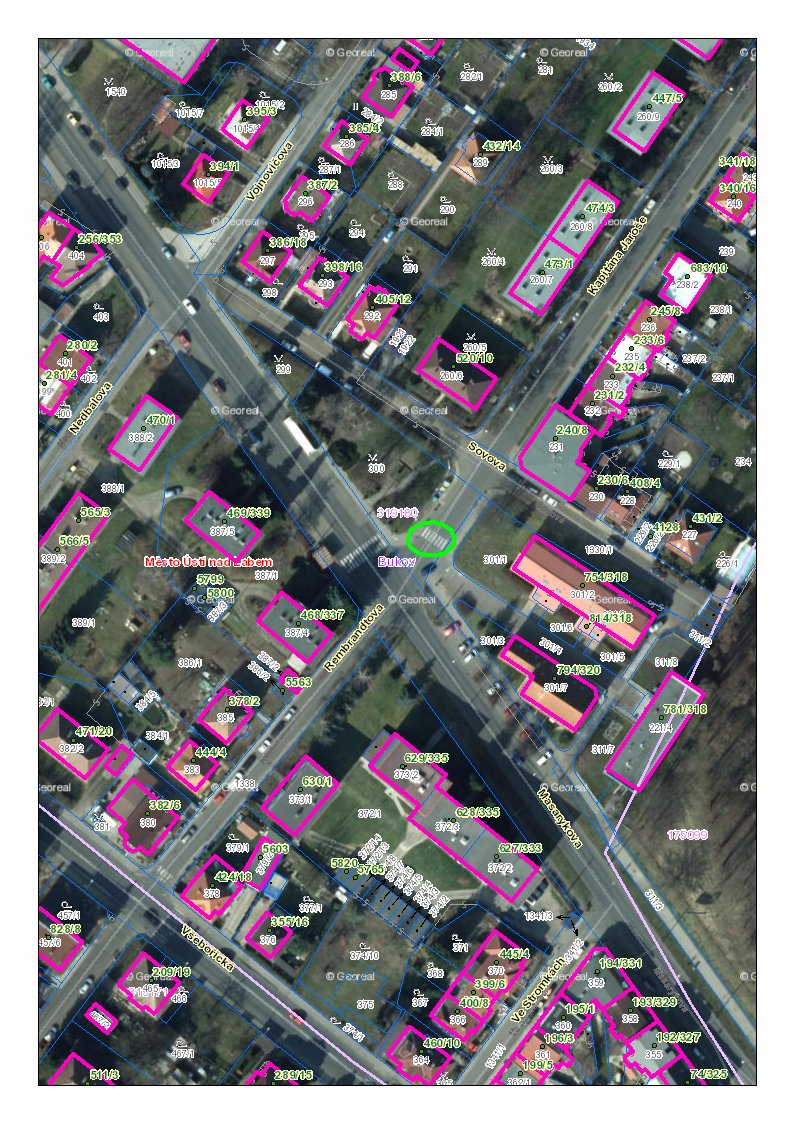 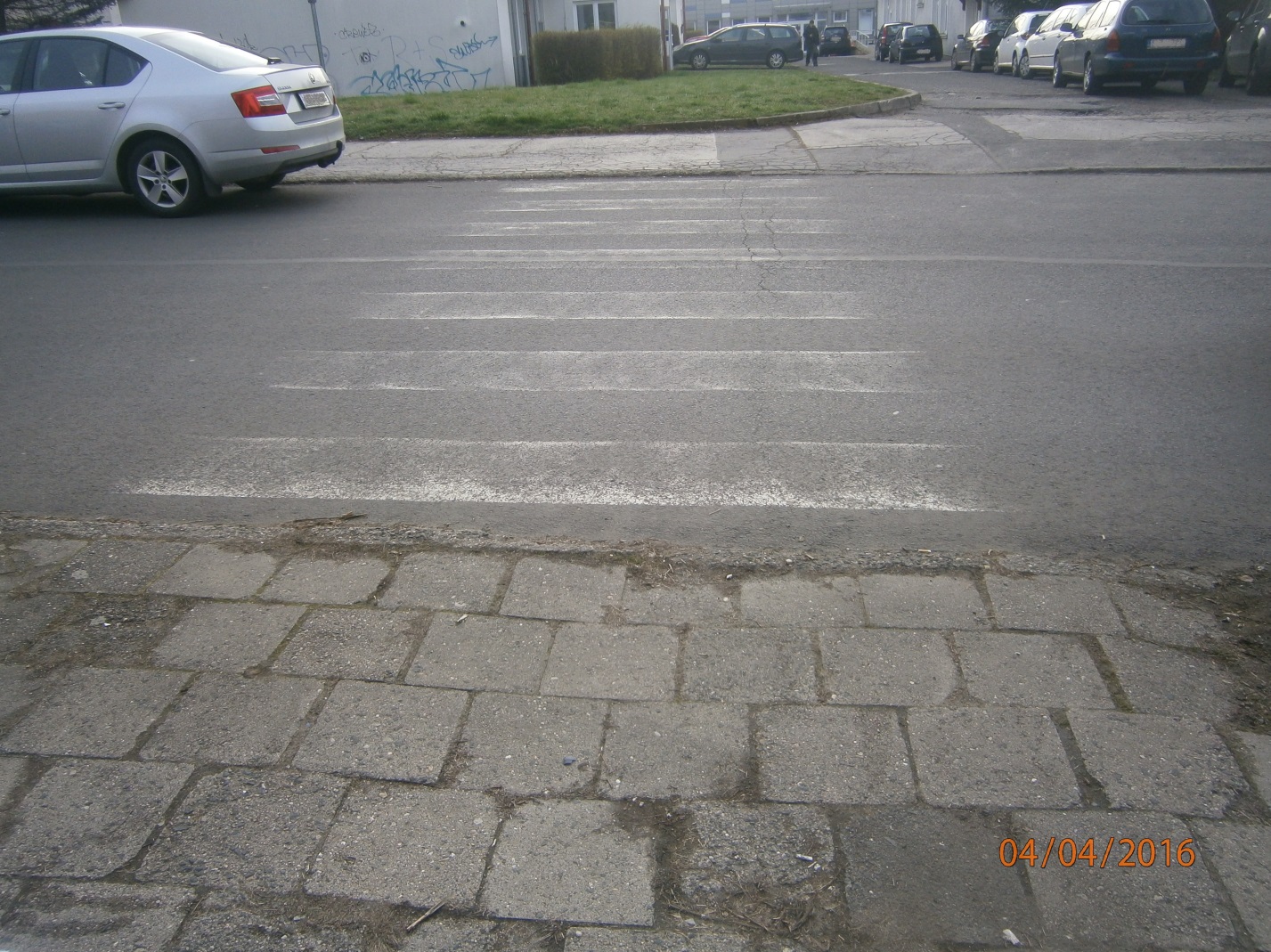 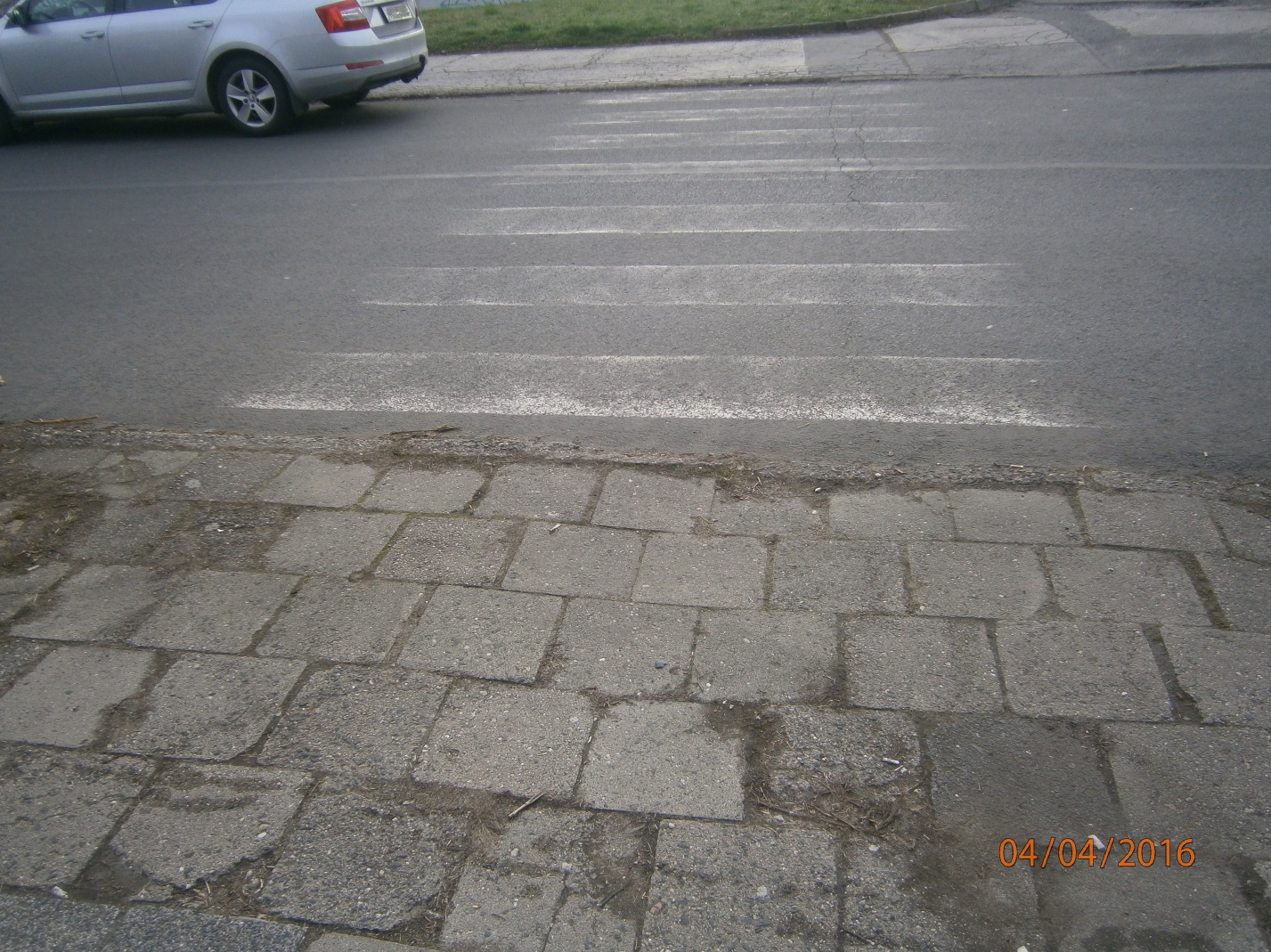 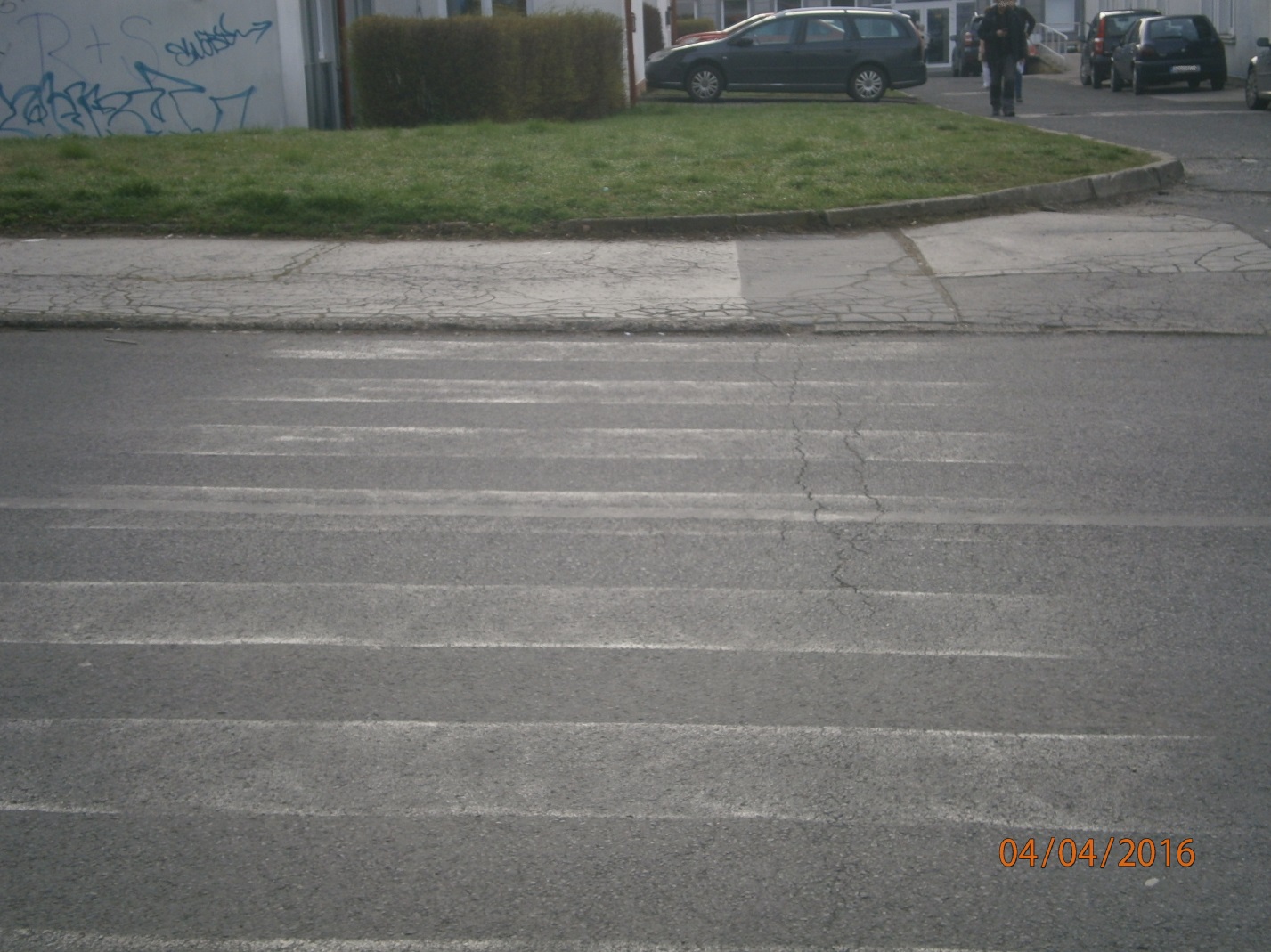 